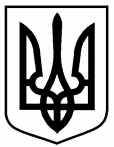 РОЗПОРЯДЖЕННЯМІСЬКОГО ГОЛОВИм. Сумивід  17.05.2018 № 180-Р  Про введення типових робочих місць сторонніх користувачів інформаційно-телекомунікаційної системи «Автоматизована система Державного земельного кадастру»Відповідно до вимог Закону України від 05 липня 1994 року № 80/94-ВР «Про захист інформації в інформаційно-телекомунікаційних системах», нормативних документів системи технічного захисту інформації НД ТЗІ 3.07-003-2005 «Порядок проведення робіт із створення комплексної системи захисту інформації в інформаційно-телекомунікаційній системі», «Інструкції з розгортання типового робочого місця» (24932263.002.М7) та актів відповідності введених в експлуатацію робочих місць сторонніх користувачів організаційно-технічному рішенню для КСЗІ РМ СК №№ 45, 46, 47, 48, 49, 50 від 07.05.2018р.:Ввести в промислову експлуатацію робочі місця сторонніх користувачів:Гончарової І.О. – адміністратора відділу з питань прийому документів по державній реєстрації управління «Центр надання адміністративних послуг у м. Суми»;Єременко К.В. – заступника начальника відділу-адміністратора-юрисконсульта відділу з питань прийому документів по державній реєстрації управління «Центр надання адміністративних послуг у м .Суми»;Копейчикова О.О. – адміністратора відділу з питань прийому документів по державній реєстрації управління «Центр надання адміністративних послуг у м. Суми»;Кругляк Ю.І. – адміністратора відділу з питань прийому документів по державній реєстрації управління «Центр надання адміністративних послуг у м. Суми»;Мельника В.В. – адміністратора відділу з питань прийому документів по державній реєстрації управління «Центр надання адміністративних послуг у м. Суми»;Устінової Т.В. – адміністратора відділу дозвільних процедур управління «Центр надання адміністративних послуг у м. Суми»;- з поширенням на них дії Атестату відповідності № 14178 від 29.07.2016.Контроль за виконанням даного розпорядження покласти на першого заступника міського голови Войтенка В.В..Міський голова                                                                         О.М. ЛисенкоСтрижова А.В.. 700-573Розіслати: членам комісії